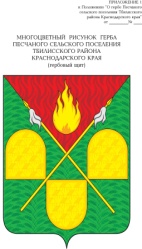 АДМИНИСТРАЦИЯ ПЕСЧАНОГО СЕЛЬСКОГО ПОСЕЛЕНИЯ ТБИЛИССКОГО РАЙОНАПОСТАНОВЛЕНИЕот  24 декабря 2021 года                                                                                   № 77х. Песчаный	 О штатном расписании работников администрации Песчаного сельского поселения Тбилисского района, не замещающих должности муниципальной службыСогласно Решения Совета Песчаного сельского поселения Тбилисского района от 24.12.2021 года № 109 «Об утверждении Положения о размере и условиях оплаты труда работников администрации Песчаного сельского поселения Тбилисского района, замещающих должности не являющиеся должностями государственной гражданской службы Краснодарского края» и в соответствии со ст. 31, 58, 60 устава Песчаного сельского поселения Тбилисского района, п о с т а н о в л я ю:Утвердить штатное расписание работников  администрации Песчаного сельского поселения Тбилисского района, не замещающих должности муниципальной службы (прилагается).Считать утратившим силу постановление администрации Песчаного сельского поселения Тбилисского района от 23.12.2020 года № 83 «Об утверждении Положения о размере и условиях оплаты труда работников администрации Песчаного сельского поселения Тбилисского района, замещающих должности не являющиеся должностями государственной гражданской службы Краснодарского края».Контроль за выполнением настоящего постановления оставляю за собой.Постановление вступает в силу с 1 января 2022 года.Исполняющий обязанности главы Песчаного сельского поселения Тбилисского района                                                                       И.В. Селезнёв                                                                    ПРИЛОЖЕНИЕк постановлению администрации Песчаного   сельского поселенияТбилисского районаот  24 декабря 2021 г. № 77ШТАТНОЕ РАСПИСАНИЕработников администрации Песчаного сельского поселения Тбилисского района, не замещающих должности муниципальной службыс 1 января 2022 годаИсполняющий обязанности главы Песчаного сельского поселенияТбилисского района							           И.В. Селезнёв№ппНаименование должностиКол-во штатныхединицРазмер месячного должностного окладаФОТ1.Эксперт, специалист15007,005007,002.Эксперт, контрактный управляющий0,52503,50 5007,003.Эксперт, инструктор по физической культуре и спорту0,52503,505007,00 4.Эксперт, землеустроитель15007,005007,00Итого:415021,00 20028,00